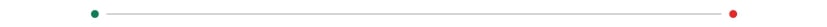 	  WebinarIl mercato farmaceutico in Argentina, Uruguay, Paraguay – Area Mercosur9 dicembre 202015.00-16.30(ora italiana)
Gentilissimi,abbiamo il piacere di inviarVi il Save the Date del Webinar sul mercato farmaceutico in Argentina, Uruguay, Paraguay – Area Mercosur organizzato da ICE Agenzia in collaborazione con Farmindustria, che si terrà il prossimo 9 dicembre, dalle ore 15.00 alle ore 16.30 (ora italiana). Durante il webinar sarà presentata un’indagine di mercato curata dalla Società Key Market, che analizzerà gli aspetti del mercato farmaceutico ed il trend del settore nei Paesi indicati, con particolare attenzione agli aspetti regolatori e alle nuove opportunità commerciali per le aziende italiane.L'indagine conterrà anche una nota integrativa sulla nutraceutica.La partecipazione all'evento è gratuita.Per iscriversi al webinar è sufficiente registrarsi al seguente link Form adesione entro il 4 dicembre p.vUna volta registrati riceverete, il giorno prima del webinar, il link per partecipare all'evento online, all'indirizzo di posta elettronica indicato nel form.Pertanto, vi invitiamo a registrarvi all'evento e a divulgare l'invito alle aziende o ai destinatari potenzialmente interessati.Il webinar, rivolto a tutti gli operatori specializzati di settore, avrà la seguente struttura:Apre e modera i Lavori: Emanuela Ciccolella  (ICE Sede)Intervengono:Giuseppe ManzoAmbasciatore d'Italia in Argentina
(5 min)Giovanni IannuzziAmbasciatore d'Italia a Montevideo(5 min)Paolo CampaniniAmbasciatore d'Italia ad Asunción(5 min)
Pierluigi PetroneCeo di Petrone Group e Presidente di Assoram, membro del Comitato di Presidenza Farmindustria(5 min)
Luigi D'ApreaICE Agenzia - Direttore Ufficio di Buenos AiresIntroduzione all’indagine di mercato(5 min)
Pablo Fernandez Pira e Olga MartínICE Agenzia - T.A. Ufficio di Buenos Aires Presentazione Indagine di mercato(50 min)Spazio per Q&A(15 min)
Indirizzo di chiusura da parte di ICE Buenos AiresLa lingua di lavoro sarà l'italiano.Per eventuali e ulteriori informazioni tecniche relative alla registrazione al webinar o ulteriori chiarimenti sull'evento, vi invitiamo a scrivere una email al seguente indirizzo e.ciccolella@ice.it 